Le brevet de chuchoteurou comment mettre la circulation de la parole et de la pensée au cœur de la classe sans craindre le chahut et les débordements...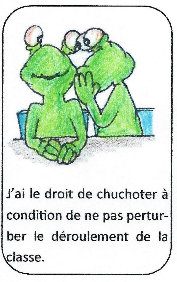 Le défi lancé par le-la  professeur-e Levez la main ceux qui aimeraient pouvoir parler autant qu'ils le veulent en classe sans avoir à me demander la permission ?...Bien, à partir d'aujourd'hui ce sera possible pour tout ceux et celles qui seront capables de parler sans déranger et  auront réussi leur brevet de chuchoteur. Qui pense savoir chuchoter ? Yanis ? Tu relèves le défi ? Bravo. Quand toute la classe sera parfaitement silencieuse, tu  tireras une bande de papier dans la boite des messages secrets. Tu devras délivrer ce message à  ta voisine sans que personne d'autre qu'elle n'entende ce que tu dis. Si tu y parviens, si personne d'autre que ta camarde peut nous dire le message secret, et si l-elle peut le faire, alors tu auras fait la preuve que tu es un "chuchoteur". Tu pourras fixer ton brevet sur ton bureau et tu gagneras le droit de parler autant que tu veux tant que tu le feras en chuchotant !L'épreuveAttention, je compte sur toute la classe pour faire un silence absolu et écouter ce que dis Yanis...Vas-y Yanis, tire un message... Non attend, ne dis rien. Thomas fait du bruit avec sa trousse et cela va fausser l'épreuve. On attend que tout le monde soit prêt. Là, vas-y...Qui pense avoir entendu ce qu'il a dit ?  Personne ? Bravo Yanis. Judith, peux-tu nous révéler le message secret ? Djamel, peux-tu vérifier sur le papier qu'il s'agit bien de cela ?Bravo  Yanis, on t'applaudit et je te remets ton brevet. Le cadreYanis est notre premier chuchoteur, il n'a donc plus besoin de me demander la permission pour parler. Ce qu'il a déjà commencé à faire d'ailleurs !!!  Mais attention, si j'entends ce qu'il dit,  je lui retire son brevet. Au premier avertissement je décroche son brevet mais je le laisserai sur son bureau. Au deuxième je le retournerai et au troisième je le confisquerai jusqu'au lendemain matin. Levez la main ceux-celles qui souhaitent passer leur brevet...  Bien inscrivez votre nom sur un papier que vous mettrez dans  cette urne. Nous prendrons cinq minutes au retour de chaque récréation pour tirer au sort le noms des candidats qui passeront leur brevet jusqu'à ce que tous les volontaires soient passés.ATTENTION Le brevet de chuchoteur ne peut-être proposé que par des enseignant-e-s qui sont eux-mêmes des chuchoteurs ! Il ne serait pas cohérent, par exemple, d'interpeler un élève à haute voix pour lui demander de ranger ses affaires, se mettre au travail ou cesser de rêvasser alors que cette remarque ne concerne que lui, et que son expression à haute voix risque de déranger ceux qui sont en train de travailler. C'est d'ailleurs souvent ce type de remarques qui placent les comportements au cœur des préoccupations et détournent les élèves de l'objet d'étude.Le professeur doit donc d'abord donner l'exemple et moduler sa voix de façon à n'être entendu que pas les élèves auxquels ils s'adressent.